Annex A to RFQ UKRKI / RFQ / 2021-123, procurement of medical equipment and machineryAttention! The pictures in this specification are provided as examples for explanation of product requirements. UNHCR does not require suppliers of identical goods.Annex A to RFQ UKRKI / RFQ / 2021-123, procurement of medical equipment and machineryAttention! The pictures in this specification are provided as examples for explanation of product requirements. UNHCR does not require suppliers of identical goods.LOT 1The required amountReinforced wheelchair 2 pcsSpecifications (Recommended by WHO) 2 pcsType: indoor and outdoor
Seat and back material: nylon
Frame material: steel
Seat width (cm): 66
Overall width (cm): 86
Folded width (cm): 32
Seat depth, (cm): 46
Seat height from floor, (cm): 49
Back height, (cm): 45
Backrest adjustment: non-adjustable
Armrests: removable
Footrests: removable-folding
Wheel type: cast
Front tires, (inch): 7
Rear tires, (inch): 24 x 1 3/8
Weight, (kg): 25
Maximum load, (kg): 300 2 pcsType: indoor and outdoor
Seat and back material: nylon
Frame material: steel
Seat width (cm): 66
Overall width (cm): 86
Folded width (cm): 32
Seat depth, (cm): 46
Seat height from floor, (cm): 49
Back height, (cm): 45
Backrest adjustment: non-adjustable
Armrests: removable
Footrests: removable-folding
Wheel type: cast
Front tires, (inch): 7
Rear tires, (inch): 24 x 1 3/8
Weight, (kg): 25
Maximum load, (kg): 300 2 pcsType: indoor and outdoor
Seat and back material: nylon
Frame material: steel
Seat width (cm): 66
Overall width (cm): 86
Folded width (cm): 32
Seat depth, (cm): 46
Seat height from floor, (cm): 49
Back height, (cm): 45
Backrest adjustment: non-adjustable
Armrests: removable
Footrests: removable-folding
Wheel type: cast
Front tires, (inch): 7
Rear tires, (inch): 24 x 1 3/8
Weight, (kg): 25
Maximum load, (kg): 300 2 pcsType: indoor and outdoor
Seat and back material: nylon
Frame material: steel
Seat width (cm): 66
Overall width (cm): 86
Folded width (cm): 32
Seat depth, (cm): 46
Seat height from floor, (cm): 49
Back height, (cm): 45
Backrest adjustment: non-adjustable
Armrests: removable
Footrests: removable-folding
Wheel type: cast
Front tires, (inch): 7
Rear tires, (inch): 24 x 1 3/8
Weight, (kg): 25
Maximum load, (kg): 300 2 pcsType: indoor and outdoor
Seat and back material: nylon
Frame material: steel
Seat width (cm): 66
Overall width (cm): 86
Folded width (cm): 32
Seat depth, (cm): 46
Seat height from floor, (cm): 49
Back height, (cm): 45
Backrest adjustment: non-adjustable
Armrests: removable
Footrests: removable-folding
Wheel type: cast
Front tires, (inch): 7
Rear tires, (inch): 24 x 1 3/8
Weight, (kg): 25
Maximum load, (kg): 300 2 pcsApproximate view: Approximate view: 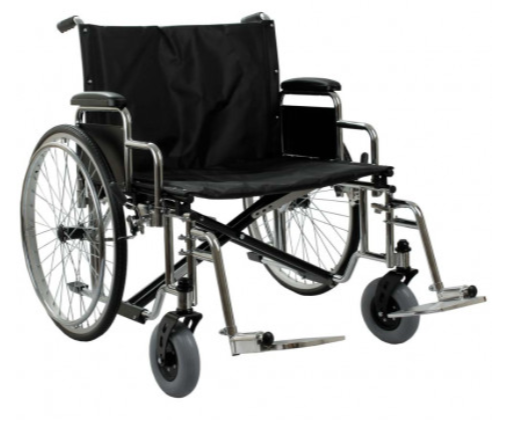 LOT 2The required amountWater storage tank 1 pcsSpecifications 1 pcsVolume: 500 l
Type: Vertical
Body Material: Plastic
Diameter: 630 - 710 mm
Height: 1450 - 1760 mm
Sight hole diameter: 300 - 350 mm
The ability to connect to the water supply system from above and below - available 1 pcsVolume: 500 l
Type: Vertical
Body Material: Plastic
Diameter: 630 - 710 mm
Height: 1450 - 1760 mm
Sight hole diameter: 300 - 350 mm
The ability to connect to the water supply system from above and below - available 1 pcsVolume: 500 l
Type: Vertical
Body Material: Plastic
Diameter: 630 - 710 mm
Height: 1450 - 1760 mm
Sight hole diameter: 300 - 350 mm
The ability to connect to the water supply system from above and below - available 1 pcsVolume: 500 l
Type: Vertical
Body Material: Plastic
Diameter: 630 - 710 mm
Height: 1450 - 1760 mm
Sight hole diameter: 300 - 350 mm
The ability to connect to the water supply system from above and below - available 1 pcsVolume: 500 l
Type: Vertical
Body Material: Plastic
Diameter: 630 - 710 mm
Height: 1450 - 1760 mm
Sight hole diameter: 300 - 350 mm
The ability to connect to the water supply system from above and below - available 1 pcsApproximate view: Approximate view: 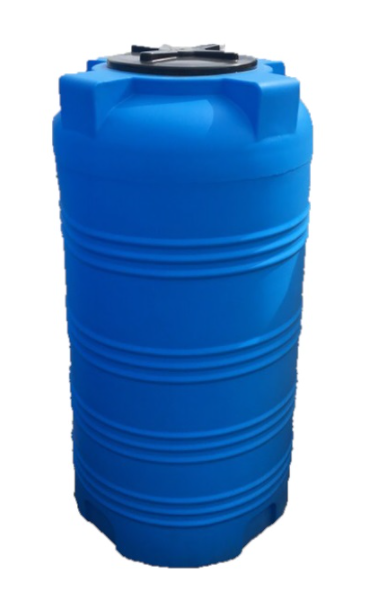 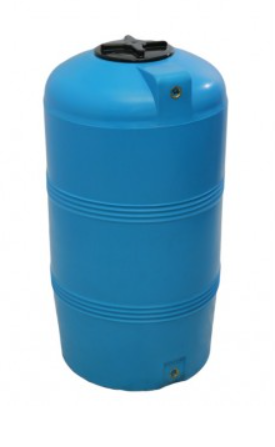 LOT 3LOT 3LOT 3The required amountHigh pressure washer and watering hoses with quick-release couplingsHigh pressure washer and watering hoses with quick-release couplingsHigh pressure washer and watering hoses with quick-release couplingsThe required amountSpecifications Specifications Specifications The required amount3.1High pressure washerEngine type: electric
Engine power, kW: 2.2 - 2.6
Wheels: Yes
Productivity, l / hour: 420-470
Max. working pressure, bar: 150 - 170
Hose length, m: 6 - 8
Cable length, m: 3 (or more)
Pistol: Yes
Filter: Yes
Built-in detergent tank: Yes
Ability to draw water from barrels: Yes
Hose reel: Yes2 pcs3.2Watering hoses with quick-release couplingsLength - 40 - 50 meters                                                                                                   Connection type - Quick release                     (the proposed version of the watering hose with quick-release couplings must be suitable for the proposed high-pressure washing 2 pcsApproximate view: Approximate view: Approximate view: Approximate view: 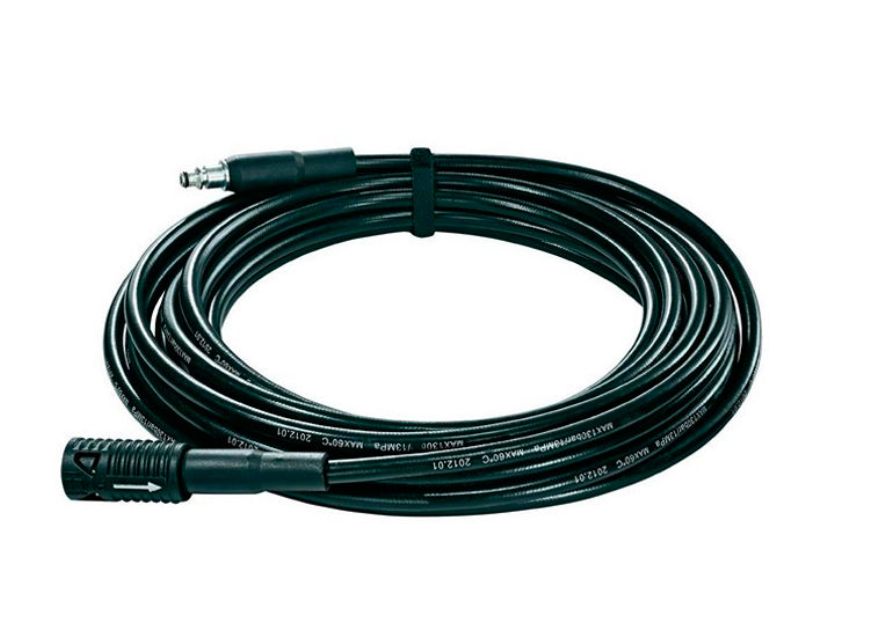 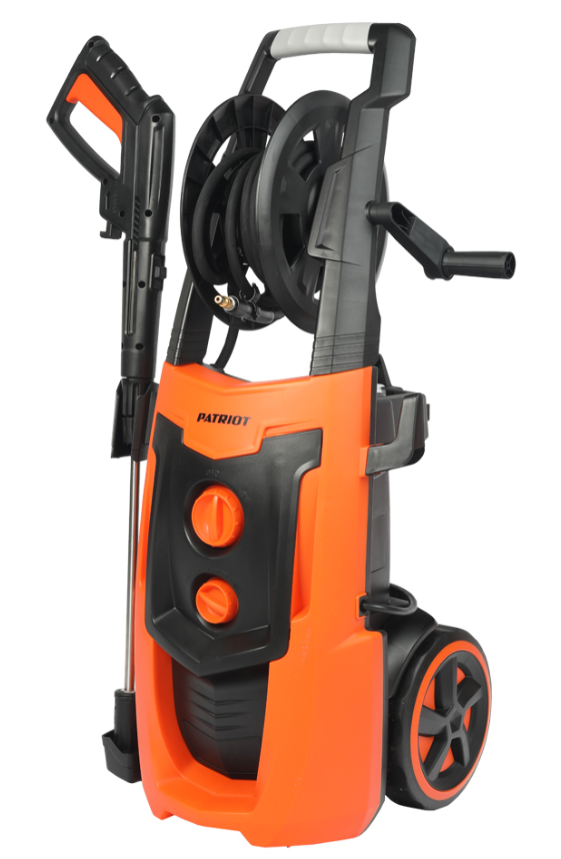 LOT 4LOT 4LOT 4The required amountFirst aid kitFirst aid kitFirst aid kitThe required amountSpecificationsSpecificationsSpecificationsThe required amount4First aid kit «HoReCa» -Variant №2The first-aid kit for "HoReCa" Option No. 2 includes:
- The tire is flexible to the sample
- SAM Splint 90 cm (China) 1 pcs
- Film-valve for CPR "Paramedic" 3 pcs
- Hydrogel anti-burn Burnshield 125 ml 1 pcs
- Plastospray - liquid adhesive plaster 1 pcs
- Respiratory mask type CPR 1 pcs
- Spray cold (freezing) 400 ml 1 pcs
- Non-sterile gauze bandage 7m x 14cm 5 pcs
- Sterile gauze bandage 7m x 14cm 5 pcs
- Non-sterile gauze bandage 5 mx 10 cm 5 pcs
- Sterile gauze bandage 5 mx 10 cm 5 pcs
- Elastic bandage 2 pcs
- Triangular gusset plate 2 pcs
- Harness Esmarch 2 pcs
- Antiseptic napkin "Paramedic" 10 pcs
- Medical paramedic gloves, size L 5 pcs
- Sterile gauze napkin in packing 16x14 cm 1 pcs
- Medical plaster 2 cm x 500 cm 5 pcs
- Bactericidal plaster 2.5 x 7.6
- Paramedic scissors 1 pcs
- Hydrogen peroxide spray 50 ml 1 pcs
- Pharmacy bag KEMP Royal Responder Bag 1 pcs3 pcsApproximate view: Approximate view: Approximate view: Approximate view: 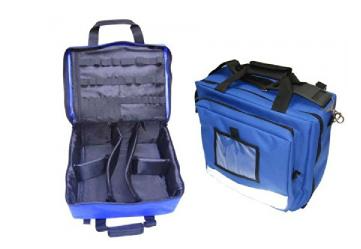 LOT 5LOT 5LOT 5The required amountApproximate view: Portable pulse oximeter, Automated tonometer, Glucometer,Test strips - Gmate Life, Finger lancing device (scarifier)Portable pulse oximeter, Automated tonometer, Glucometer,Test strips - Gmate Life, Finger lancing device (scarifier)Portable pulse oximeter, Automated tonometer, Glucometer,Test strips - Gmate Life, Finger lancing device (scarifier)The required amountApproximate view: Specifications (Recommended by WHO)Specifications (Recommended by WHO)Specifications (Recommended by WHO)The required amountApproximate view: 5.1Portable pulse oximeter 1) Saturation measurement level: 70% - 99%.
2) Heart rate measurement error: 1% or less    3) Pulse rate detection to include the range: 30–240 bpm.
4) Pulse rate resolution: 1 bpm or less.3 pcs5.2Automated tonometerPressure measurement range: 0-299 mmHg, pulse rate: 40-180 beats / min.
Limit measurement error pressure: no more than 3 mm Hg, pulse rate: no more than 5%
Clinically Proven: Yes, IP
Cuff included: New generation universal compression cuff for arms with an upper arm circumference of 22 to 42 cm.
The ability to use a large cuff (32-42 cm): Yes
Possibility of using a children's cuff (17-22 cm): Yes
Air blowing: automatic by electric air compressor
Air release: automatic 3 pcs5.3Glucometer  software compensation of the patient's hematocrit level;
multi-pulse system for monitoring the reaction of the enzyme solution;
automatic linearity correction;
automatic correction of "oxygen" corrections.
automatic encoding;
underfilling blood detector;
time to get the result - no more than 5 seconds;
no chip, coding or calibration required; 3 pcs5.4Test strips Measurement method - Electrochemical
Measurement time - from 3 to 5 sec.
Sample volume - up to 0.4 μl
Measurement range 0.6 - 33.3 mmol / l
The analyzed indicator is glucose 6 sets5.5Finger lancing device (scarifier)Type: spear;
Material: stainless steel;
Sterile, pyrogen-free, non-toxic;
Designed for single use;
Individual packing; 300 pcs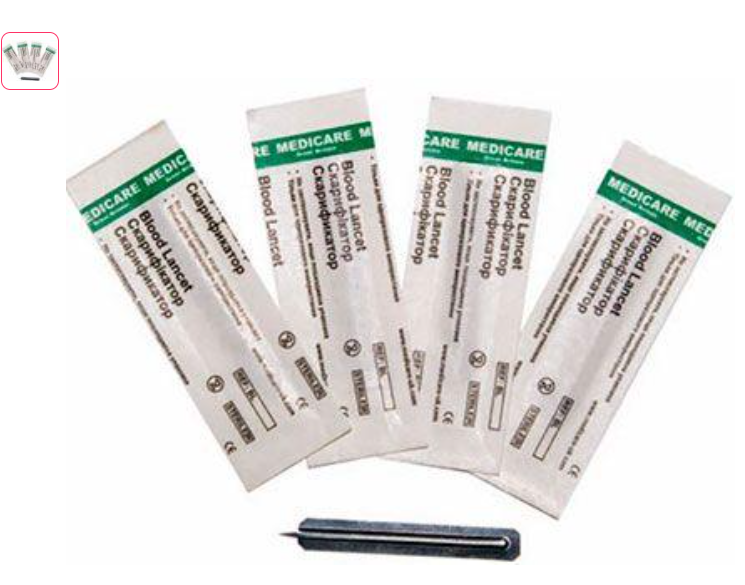 